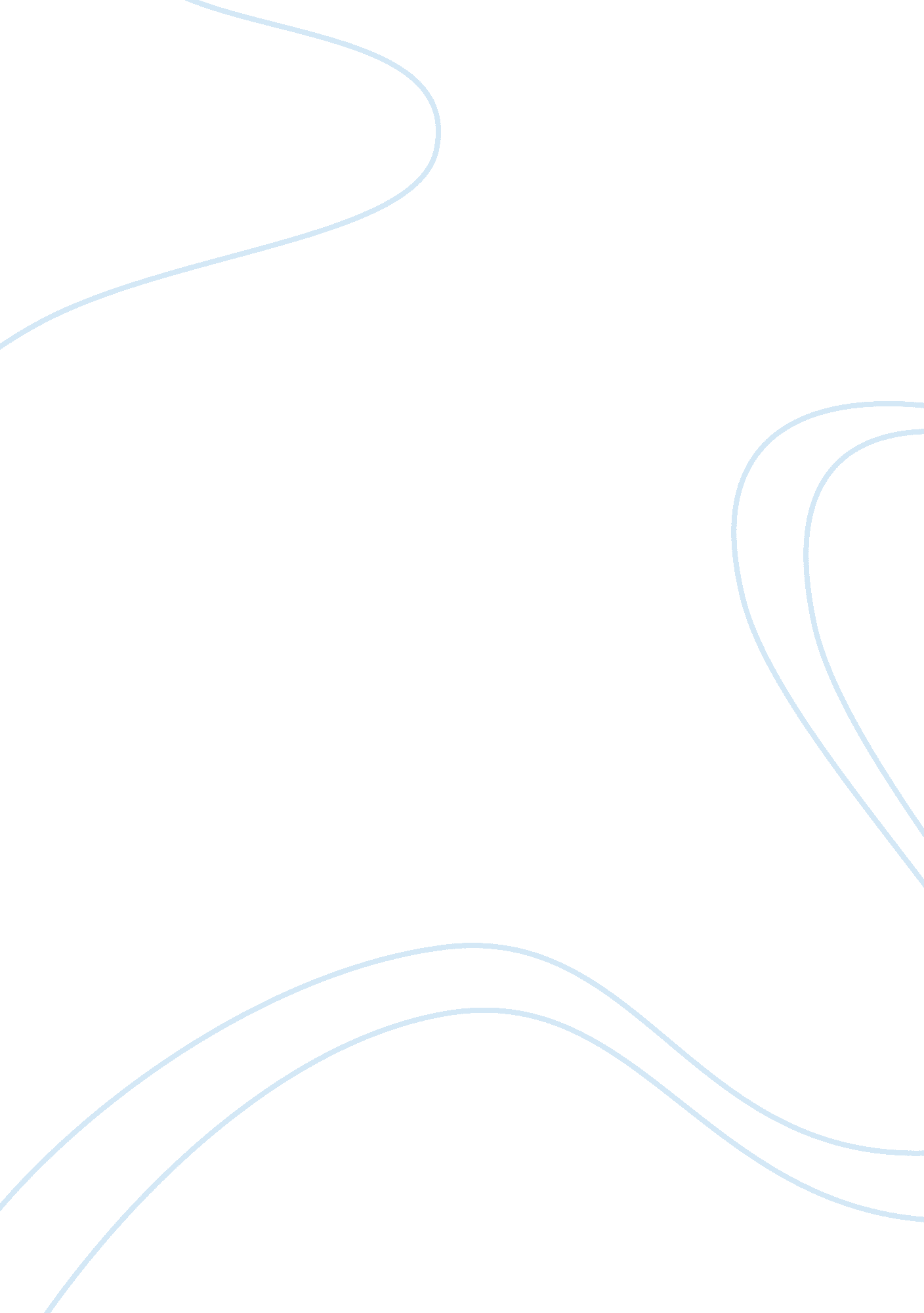 Ang bata nga dili matulog essay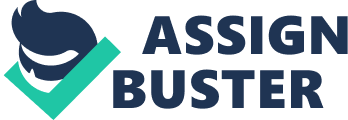 On my opinion, the title “ Nag Beta Nag Dill Mutually” is not very appealing to catch the interest of some adult readers because of its comical sense. But somehow, as a young adult, the story grabbed me Just with its title. So I think, in general, the title can somewhat capture the interest of some readers. B. Is the title appropriate to the story? Yes. The title had blindly given the readers the significance of the little kid, who couldn’t sleep, in the middle of the story. But even though the story focused on the account of the main character, the title is still very appropriate since it was the kid that ended the story with a sweet deed that helped the main character in the last part. II. Author : Macaroon D. Tit a. Historical Background of the author > Macaroon D. Tit is a professor in Atone De Dave University. He is a famous story writer, primarily fiction in verse. He won First Prize, Short Story in Cuban, in 2001 Carols Planck Memorial Awards for Literature for his piece “ Nag Beta Nag Dill Mutually”. He is a historian and a community poet, which clarifies, simplifies and makes things easily understood. He is a home grown Mindanao scholar who asserts to make strange familiar by undesigning and burglarizing the foreign. Dry. Tit is the editor of Tambala, the official Journal of the Atone De Dave University and writes a column for Mindedness entitled “ Basis Nuns”. B. How is the life of the author reflected in the story? What assumption can you give about the author’s way of life or way of writing? > Since the author is a community poet and a historian, he might have witnessed r learned about domestic violence in the community, most probably here in Dave. For me nee Is an advocate AT change Tanat tongue Nils literary works nee snows Nils purpose and conviction, pursued not for its own sake but to reshape realities and to rewrite the marginal past from the vantage point of the silenced and the inarticulate. Ill. Setting a. The story took place in Tanning’s workplace, the house of her boss, in Dave. It’s a picture of the sad episodes behind her domestic life that hunts her until the current. IV. Characters Titian – the main character of the story; a domestic worker; and a mother of three hillier Binging – the second main character of the story; the little child described in the title who wouldn’t sleep easily Sir – Tidings employer or boss; Bindings father; a drunkard who is separated from his wife Mind – Tidings friend; she is also a domestic worker who worked one block away from Tidings workplace. Beret – Tidings husband who has been separated from her; a drunkard who beats Titian whenever he is drunk; father of Tidings three children Nanny Manning – Tidings mother who lived half kilometer away in their provincial residence; who is currently taking care of Tidings youngest child Teresa – Tidings youngest child; Beeline – the active and playful child of Titian who wanted to be a nurse; she is also a very fond of beautifying herself at a young age. Junior – Tanning’s only son; a helpful but loner child v summary AT ten story Exposition It is already 10 o’clock in the evening but Binging is still up and Titian is already upset with her. Binging keeps on messing around with her toys while Titian puts them back into order. For Titian, the easy way to make her sleep is to scare her but Bindings grandmother told her not to do it that way because she will grow as a coward. Yet Titian still scare her by the sound of a passing airplane or by the growl of a cat. Binging will cry but eventually sleeps after. B. Rising Action In the morning Titian took Binging to her friend Mind who works as a domestic helper too and lives a block away from their house. While Binging is enjoying her toy, Mind told Titian about her boss’ relationship with his wife. One night her boss went home very drunk. He then had a fight with his wife and moments later Mind could hear a blow from their room. After this sad event, the wife had sworn not to let her husband do that again to her and decided to be separated from IM. This story triggered some bad memories from Tidings past. C. Climax The day after the visit to Mind, Tinning wasn’t able to sleep right away in the evening. She remembered her youngest daughter, Teresa, who is in the hands’ of her Nanny Manning. She also remembered Beeline, how active she is and fond of beautifying herself. Junior, her son, who is very courteous and kind even at a young age but seemed to be afraid of something that caused him be become a loner. These memories break Tidings heart. But Beret, her husband, is a bad memory. He was the reason why she left her children and worked in Dave. He kept on beating her whenever his drunk and apologizes after he’s back into his normal state of mind. When Titian can’t stand the beating any longer, she then decided to leave the house and go to Dave to look for a Job. . Falling Action seen Tuna a Coo In an eatery near ten malignly AT ten new Provence seen stayed doesn’t like the Job since the eatery closes late in the evening and she was not used to sleeping very late because in her province they used to sleep so early. She then found a Job as a babysitter and a domestic helper from one of their customer in the eatery. There was no problem at first because Binging is a very kind kid though Titian had a hard time letting her eat and sleep early at night. Not until one night, she woke up by a sound of broken glasses in the living room. She can hear her boss screaming insulting words. The noise was getting closer to their room where she and Binging sleep. E. Resolution Titian was in panic and she went under the bed to hide. She asked Binging to hide with her but the kid did not listen yet the kid went off to bed instead. She closed her teary eyes upon hearing the door had flung open. She heard the little kid talking to her father and asking him to go away. Seconds later the door was shut. The kid told her that he is gone and Titian doesn’t need to be afraid anymore. She then opened her eyes after hearing the kid’s sweet words. The kid told Titian once more that he is gone and held Tidings head to her little chest. Titian hugged the little kid tightly and cried once again. VI. Conflict a. What problems do the characters meet in the story? > The characters had a trauma on their past experiences. Some characters had managed to deal with the trauma the right way like the wife of Mind’s boss and like Binging. They learned to fight the cause of this trauma unlike Titian who has still en hunted by these bad memories. B. What kind of conflict is this? External or Internal? The conflict is internal though the cause of this continuous suffering from domestic violence is external. It’s internal because the main character had a trauma and the only solution to this problem is to fight the trauma within her. C. How is this resolved? Who resolved it? The story, Titian decided to break the cycle of violence by leaving her husband at once. But on the end part of the story, where her boss acted the same way her husband did, the trauma relives the bad memories and caught her unguarded. But Binging stood up for her, in a little way she was protected from unarm Ana VI’. Point of View n given near consolation. In this story, Third person point of view was used. It is omniscient because the narrator had not only given the details of thoughts and feelings of one character but had shown some of the other characters as well. VIII. Theme a. What is the controlling idea of the story? > The story depicts the cycle of domestic violence. It also shows how this violence affects the person mentally and emotionally, most especially those battered wives. B. What idea does this theme create to the readers? The theme gives the readers the reality and awareness of domestic violence most especially towards the women. This would somehow open their minds to rethink and evaluate the same situation they might have been experiencing today and to some extent change the way they will handle it in the future. ‘ X. Moral a. What valuable lesson does the story impart to the readers? > Under domestic violence is not easy and under the shadow of this sad experience affects a person mentally and emotionally. In order to fight and stand again from this kind of situation, the story tells the readers that one must be strong ND brave enough to stop and leave the cause of this suffering. It may take time to forget those bad memories but a step away from this kind of situation will change a life off person. B. Is this lesson significant to you as a student? > Yes, the lesson is so important for us student. It had given us the idea and awareness of life under domestic violence. And with this picture, we will learn how to avoid being trapped and stuck in a life full of violence in the future. X Coalescence AT ten story to Actual Elite a. WSDL you have handled the conflict situation in the same manner it was handled by the characters in the story? Yes because I will leave the husband who inflicted painful blows to me at once. I will not let him do it again because for me once is enough. B. How did the story influence your perspective in life? > The story reminded me that domestic violence really exists and that my perspective in life should change. I should not allow someone to physically hurt me over and over again, once is enough. Because it will always be a cycle, which those inflictors of violence will hurt you whenever they’re under the influence of alcohol or maybe, they Just want to release the emotion inside them by hurting someone and hen they will apologize for their doings after they’re back to their normal state of mind again. X’. Technique a. What contemporary technique did the author use to deliver his story? Cite examples from the text and expound on the effectiveness of this technique or style. > Macaroon D. Tit was narrative in his short story “ Nag Beta Nag Dill Mutually”. He is also inspirational and realistic in the way he wrote it. He narrates through exposing and describing the characters and events in the story. “ Napoleon is Titian Kay alas dyes an as gab”, wall pa mutually nag beta. ” Package IANA, sourly in Titian is Binging as ‘ yang Amiga nag is Mind, USA USAF aka satang Sam Kantian nag Nagoya us aka bloke Gina as Lang bally. He is realistic because he expressed how the characters deal and feel towards the problem in real life situations. “ Magmata is Titian adding Nagasaki Asia GU casaba as may Salsa. Saba as MGM billing Nagasaki. Gating-away Nina nag reel as eying Gillian: alas trees as standalone. Natal only nag tolling as Eying SSL. Engagingly-selling Kill. Hoodoo! Akron pa slay instant nag nabob eying ammo. Wall RA baa is TIA, tea as eying knack abbey Kay Managua. Angoras nag Tiburon laws in Titian. Angoras GU angular. ” “ As yang Kodak, miasmas Asia as Katie GU mistook as Alamo nine. Nag beta managing USAF. ” “ Enable nag pollutant. Copying in Titian nag yang MGM matt. “ Jingo OK. Jingo OK, m Mao ray eying insults sampans annular as Alamo as Katie, nag yang laws anapests as singing. ” It is inspirational in a way that through an innocent little kid, bravery was shown. “ Haw! Away away Mama! ‘ inhabit inning singing as beta. ” “ Wall an,’ inhabit Nina nag gamma nag toting. ‘ Away Kodak. Wall an. ” “ Ditto pa laming kabuki in Titian nag yang MGM matt. Manning Asia bagful a Katie, encourage Lang Chapin as Kodak. Mayfly an,’ cults as beta, GU Gideon nine nag lo in Titian as ‘ yang gamma nag Duggan. Hugo inning kiosks nag beta GU minimal. Minimal Asia GU minimal. ” b. What kind of language/vocabulary did the author use in delivering his message? Did this contribute to the mood or tone of the story? Or a specific chapter in the story? Vernacular, everyday English or formal English? > The author used vernacular, Visalia language. The choice of language gave the story emphasis on the domestic life of violence in the Philippines since domesticity is usual in our country. 